EdPlan: Changing Length of School Week “HOW TO”1.  Log into EdPlan2.  Select Student3.  Select Student Info Tab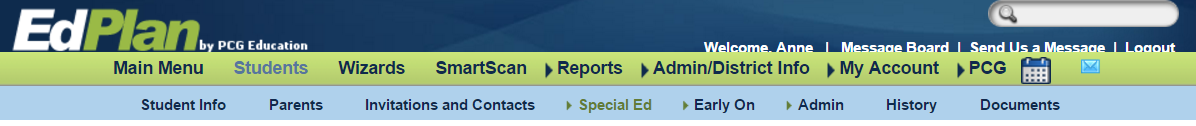 4.  Case managers have the ability to alter information on the Personal Information page.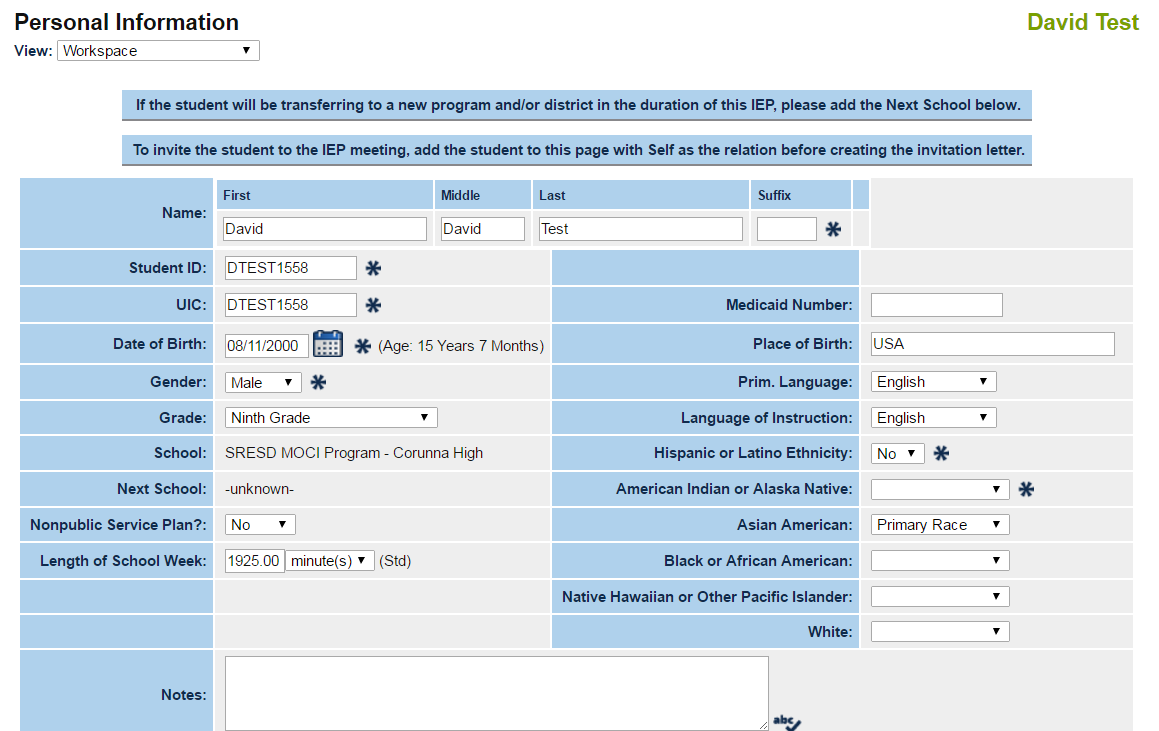 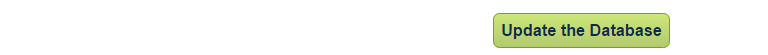 5. Update the Database.EdPlan: Change Length of School Week 2016					                                 Page 1 of 1